Portofolio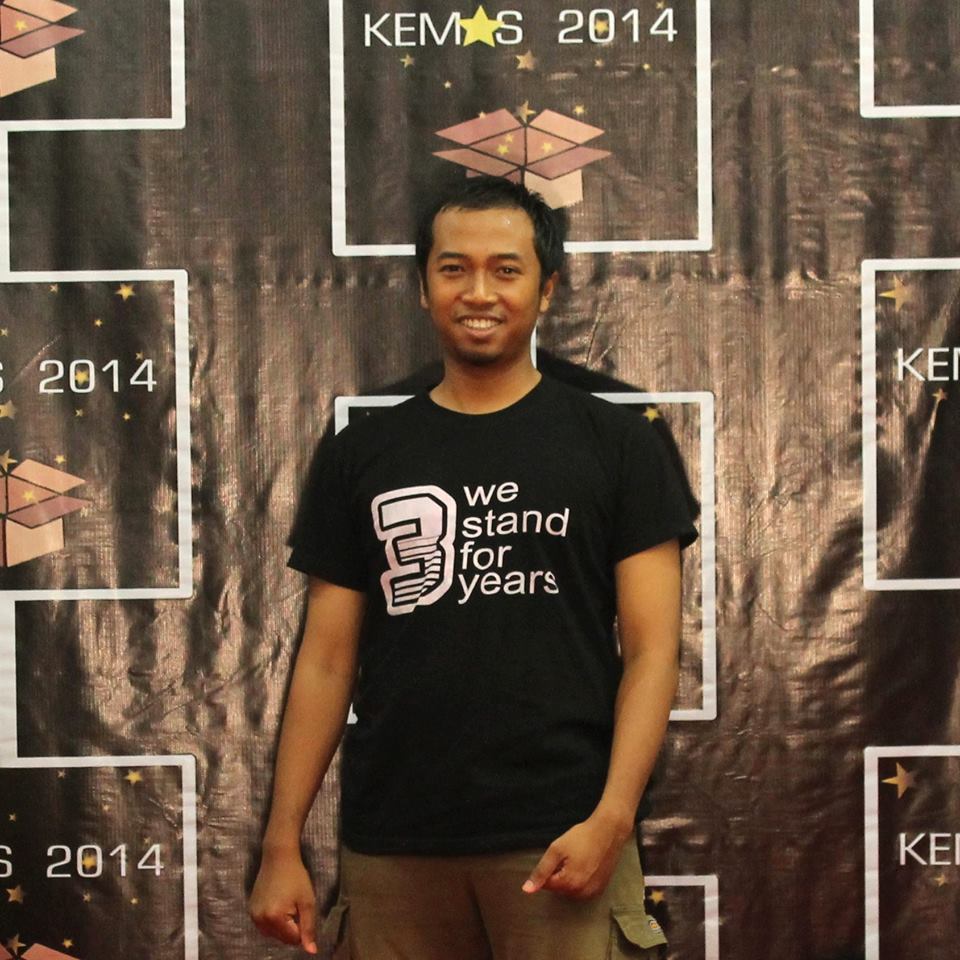 Muflih Fathoniawan085646869204 (whatsapp/sms)tonny169@gmail.comBerikut ini beberapa portofoliodan tulisan saya yang dimuat di media online. Adapun untuk media cetak, saya tidak menemukan dokumentasi.Link dan Judul TulisanOpini di website resmi ITS: https://www.its.ac.id/berita/8000/en Judul: SKS oh SKSReportase di website resmi ITS: https://www.its.ac.id/berita/7808/en Judul: JURAGAN DEGAN, PENYEGAR DAHAGA ALA AREK ITSProfil di website resmi ITS: https://www.its.ac.id/berita/7979/en Judul: MANFAATKAN INSOMNIA, DOSEN ITS PECAHKAN SERIBU ANGKA PIReportase di website resmi ITS: https://www.its.ac.id/berita/7912/en Judul: ITS BERI PENGHARGAAN KHUSUS PEGAWAI PURNA TUGASReportase di website resmi ITS: https://www.its.ac.id/berita/8094/en Judul: HIMATEKTRO GELAR KAMPUNG BINAANReportase di website resmi ITS: https://www.its.ac.id/berita/8069/en Judul: KAWAL PKM, ITS UNDANG REVIEWER DIKTIReportase di website resmi ITS: https://www.its.ac.id/berita/8058/en Judul: GEBYAR FISIKA 2011 TEMBUS PESERTA SERIBU TIMReportase di website resmi ITS: https://www.its.ac.id/berita/8048/en Judul: HIMATIKA GELAR SEMIFINAL OMITS V DAN WORKSHOPReportase di website resmi ITS: https://www.its.ac.id/berita/7985/en Judul: COLOUR BOX, ULAR TANGGA DALAM SEMIFINAL NCCReportase di website resmi ITS: https://www.its.ac.id/berita/7996/en Judul: PESERTA MEMBLUDAK, HIMASIKA KEMBALI GELAR PELATIHAN ROBOTReportase di website resmi ITS: https://www.its.ac.id/berita/7987/en Judul: MENDIKNAS KUNJUNGI SGTS BEM ITSReportase di website resmi ITS: https://www.its.ac.id/berita/7986/en Judul: WORKSHOP PRODUK MAKANAN INOVATIF ALA KIMIA ITSReportase di news liputan 6: http://news.liputan6.com/read/329377/mahasiswa-its-menciptakan-permainan-abece Judul: Mahasiswa ITS Menciptakan Permainan ABeCeFeature di website surabaya.tribunnews.com : http://surabaya.tribunnews.com/2014/02/19/jemput-bola-pajak Judul: Begini Cara Mudah Mengisi SPT Tahunan